                            Knowledge Organiser 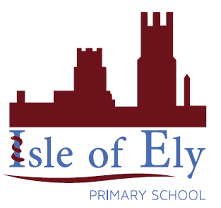                     Year 2 – Summer B                      RE – Important Celebrations What do religious celebrations have in common?These celebrations have some things in common:They give gifts to one anotherThey retell old storiesEating and drinking togetherPeople coming togetherImportant CelebrationsCan you name these religious celebrations?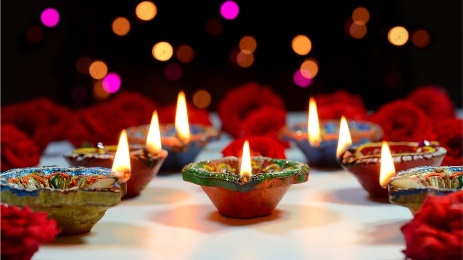 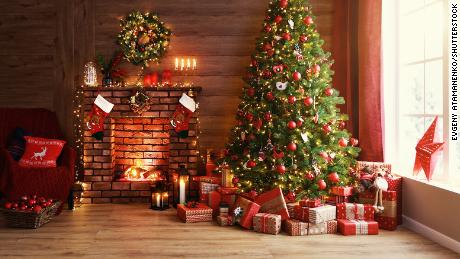 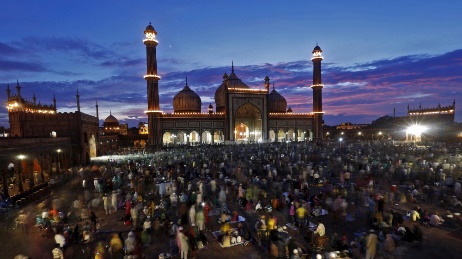 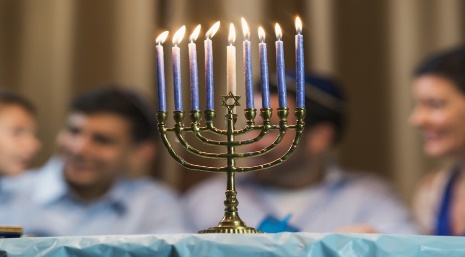 Vocabulary Vocabulary CelebrationsA day, week or sometimes an entire month given to acknowledge and celebrate important people or moments.Christmas A Christian holiday in which Jesus’ birth is celebrated DiwaliDiwali is a festival of lights and one of the major festivals celebrated by Hindus, Jains and Sikhs.Eid-al-FitrA religious holiday celebrated by Muslims worldwide that marks the end of the month-long dawn-to-sunset fasting of RamadanHanukkahHanukkah is a Jewish festival reaffirming the principles of Judaism. LakshmiLakshmi is one of the principal goddesses in Hinduism. She is the goddess of wealth, fortune, love, beauty, joy and prosperityMenorahA special Jewish candle used during Hanukkah  RamadanRamadan is the ninth month of the Islamic calendar, during this time Muslims fast, pray and reflect